Игра «Какие краски подсказала музыка?»Игровое задание выполняется детьми в свободное от занятий время. Каждому педагог раздает листы бумаги с контурным изображением клоуна (лошадки и др.) В записи (или в исполнении педагога) звучит музыка Э. Тамберга «Танец клоуна» либо пьеса Д. Кабалевского «Клоуны» («Лошадки»). Дети слушают музыку, затем раскрашивают рисунок, используя краски, в цвета, подсказанные музыкой.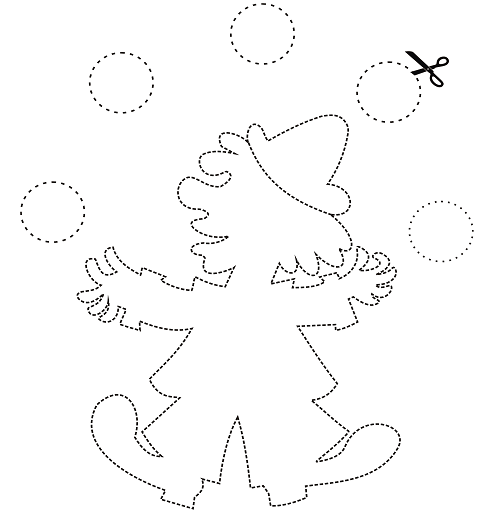 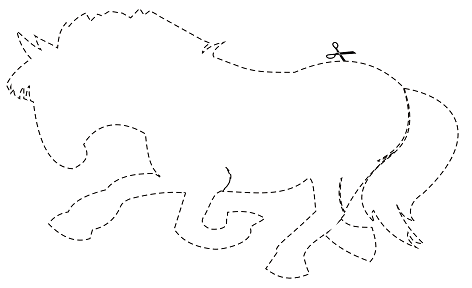 